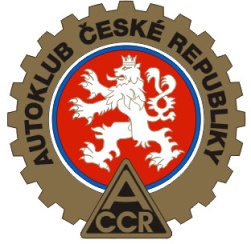 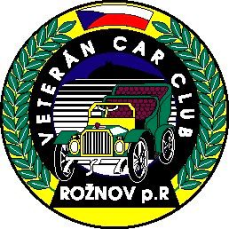 PROPOZICE ORIENTAČNÍ SOUTĚŽE      Jízda historických vozidel „Veteráni Valašskem 2023“ mistrovství České      republiky - Pohár HV AVCC v AČR.1.  Název sportovního podniku:     Orientační jízda historických vozidel „Veteráni Valašskem 2023“2.   Druh sportovního podniku: Orientační soutěž.3.   Jméno a adresa pořádající organizace:      AUTOKLUB ČR Rožnov v AČR, Svazarmovská 865, 756 61 Rožnov p.R.      IČO 533742, e-mail:  autoklubroznov@seznam.cz4.   Soutěž je pořádaná v souladu s „Národními sport. řády AVCC v AČR “5.   Místo a datum pořádání sportovního podniku:      Sraz účastníků soutěže je v „sídlu Autoklubu Rožnov p.R.“ ul.Svazarmovská       865, sobota 29. července 2023 od 7:00 do 9:00 hod. 6.   Charakteristika sportovního podniku:       Orientační jízda historických vozidel se 2 jízdními etapami, délka                                    trati cca 55 km       Časový harmonogram soutěže:       7:00 - 9:00 hod.       Presentace a tech. přejímka v sídlu Autoklubu Rožnov       9:00 - 9:30 hod.       Rozprava s účastníky soutěže       10:00 - hod.             Start prvního účastníka + plnění soutěžních prvků       11:30 - 12:30 hod.   Dojezd do cíle 1. etapy       13:00 hod.               Start prvního účastníka do 2. etapy       13:30 hod.               Příjezd prvního účastníka do cíle, oběd.       15:00 hod.               Vyhodnocení soutěže.   7.    Soutěž je určena pro osobní automobily, moto sólo, moto s přívěsným           vozíkem, tříkolky, užitková vozidla.         Vozidla budou zařazena a následně vyhodnoceny podle „Národních          sportovních řádů.“         Automobily i motocykly budou zařazeny každá do tří věkových kategorií do roku 1945 od r. 1946 do r. 1970   a od r. 1971 do r. 1990    8.  Max. počet soutěžících: 50 vozidel    9.  Termín uzávěrky přihlášek 15.7.2023  10.  Vklady účastníků: auto - řidič 500,- Kč každá další osoba 200,- Kč                                          moto - řidič 400,- Kč každá další osoba 200,- Kč  11.  Ředitelství soutěže:         Ředitel soutěže:     ing. Svatopluk Buček         Tajemník soutěže: Radomil Jurajda         Hlavní pořadatel:   Arnošt Turča         Hospodář soutěže : Milan  Mareček         Start:                       Jaroslav  Pištělák         Propagace:            Josef  Vahalík         Tech. přejímka:     Jaroslav  Fojtášek         Péče o jezdce:        Romana Jurajdová, Hana Jurajdová, Zuzana Jurajdová         Výpočetní středisko: Radomil Jurajda, Jaroslav Pištělák, Romana Jurajdová  12.  Delegovaný sport. komisař: Zdeněk Baďura  13.   Protesty:           Protesty je možno vznášet během soutěže proti jinému soutěžícímu a po          ukončení soutěže proti výsledkům předloženým do 30 min. po vyvěšení           předběžných výsledků ředitelem soutěže. Výše poplatků je 500,- Kč                           a 1000,- Kč 14.   Vyhodnocení soutěže:          Pořadatel vyhodnotí výsledky podle platných > Národních sportovních řádů         AVCC AČR < Vyhodnoceny budou samostatně kategorie uvedené v bodě  6          těchto propozic, dále budou vyhodnoceny nejlepší ženská posádka, nejstarší          auto, nejstarší moto a nejzajímavější účastník.  Pořadatel si vyhrazuje dále          vyhodnotit některou posádku dle vlastní úvahy. 15.   Nesportovní chování:         Delegovaný sportovní komisař ve spolupráci s ředitelem soutěže má právo          zatížit trestnými body (100 bodů) nebo vyloučit posádku za nesportovní          chování. 16.   Kontaktní telefon:          Hlavní pořadatel: 606 218 718         Ředitel soutěže: 731 494 620V Rožnově p. R.                                                                                                   29.5. 2023                  PŘIHLÁŠKA ÚČASTNÍKA NA SOUTĚŽ                           M ČR – PHV AVCC AČRSoutěž M ČR – PHV AVCC ČR:            ORIENTAČNÍ SOUTĚŽ VETERÁNI VALAŠSKEM  2023Datum: 29. července 2023             Místo konání: Rožnov pod RadhoštěmSOUTĚŽNÍ POSÁDKAŘidič: ………………………………….………..Dat. narození : ………….…………Člen klubu: ………………………………………………………………….……… ...                                                                                      (název klubu vč. místa)Adresa: ……………………………………………………..…PSČ: …………………..Telefon:…………………………………Email:…………………………………………Spolujezdec:…………………………………….Dat. narození : …………….………..Počet dalších členů posádky:.........................................................................................SOUTĚŽNÍ VOZIDLO:Značka / typ:………………………………….…..Rok výroby : …………….……….Obsah motoru:………………..Výkon:…..…………..Max. rychlost :……..……….Další údaje o vozidle:…..……………………………………………………………..                                                                (Nepovinné – různé zajímavosti, renovace počet ujetých km apod) DALŠÍ DOPLŇUJÍCÍ INFORMACE (přepravní vozidlo, způsob ubytování apod.)Uzávěrka přihlášek je 15 července 2023.PROHLÁŠENÍPotvrzujeme, že jsme se seznámili s propozicemi a vklad účastníka dle typu vozila a počtu účastníků uhradíme podle pokynů v daném termínu.Jsme si vědomi, že se účastníme výše uvedené soutěže na vlastní nebezpečí, budemese řídit sportovními řády, propozicemi, pokyny pořadatelů a v případě poškození sebe, svých členů posádky nebo vozidla, nebudeme po pořadatelích vymáhat náhradu škody.V ……………..…………. dne ……………..…  podpis účastníka:…………………….